Инструкция по подаче заявления через Единый портал государственных и муниципальных услуг (функций) на прием заявлений и документов, необходимых для получения социальной карты Красноярского края
(в том числе временной), и осуществления ее выдачи
(далее - Портал «Госуслуги»)Для подачи заявления на портале «Госуслуги» Вы можете:1 вариант - использовать QR-код: 
1.1 Навести экран устройства (смартфона) на имеющийся QR-код.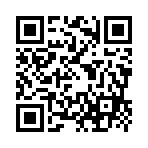 1.2 В данном случае, сервис автоматически переведет Вас на портал Госуслуги для авторизации (ввода логина и пароля), минуя поиск нужной Вам услуги, Вы попадаете непосредственно на путь «Предоставление льготного (бесплатного) проезда отдельным категориям граждан», нажать «Начать» и продолжать действовать по предложенному пути, начиная с пункта «4» данной инструкции. 2 вариант - перейти по ссылке https://gosuslugi.ru/600240/1:
В данном случае, сервис автоматически переведет Вас на портал Госуслуги для авторизации (ввода логина и пароля), минуя поиск нужной Вам услуги, Вы попадаете непосредственно на путь «Предоставление льготного (бесплатного) проезда отдельным категориям граждан», нажать «Начать» и продолжать действовать по предложенному пути, начиная с пункта «4» данной инструкции. 3 вариант - зайти на портал «Госуслуги» https://www.gosuslugi.ru:3.1 Авторизоваться на портале, ввести логин (номер телефона, либо СНИЛС, либо адрес электронной почты) и пароль. 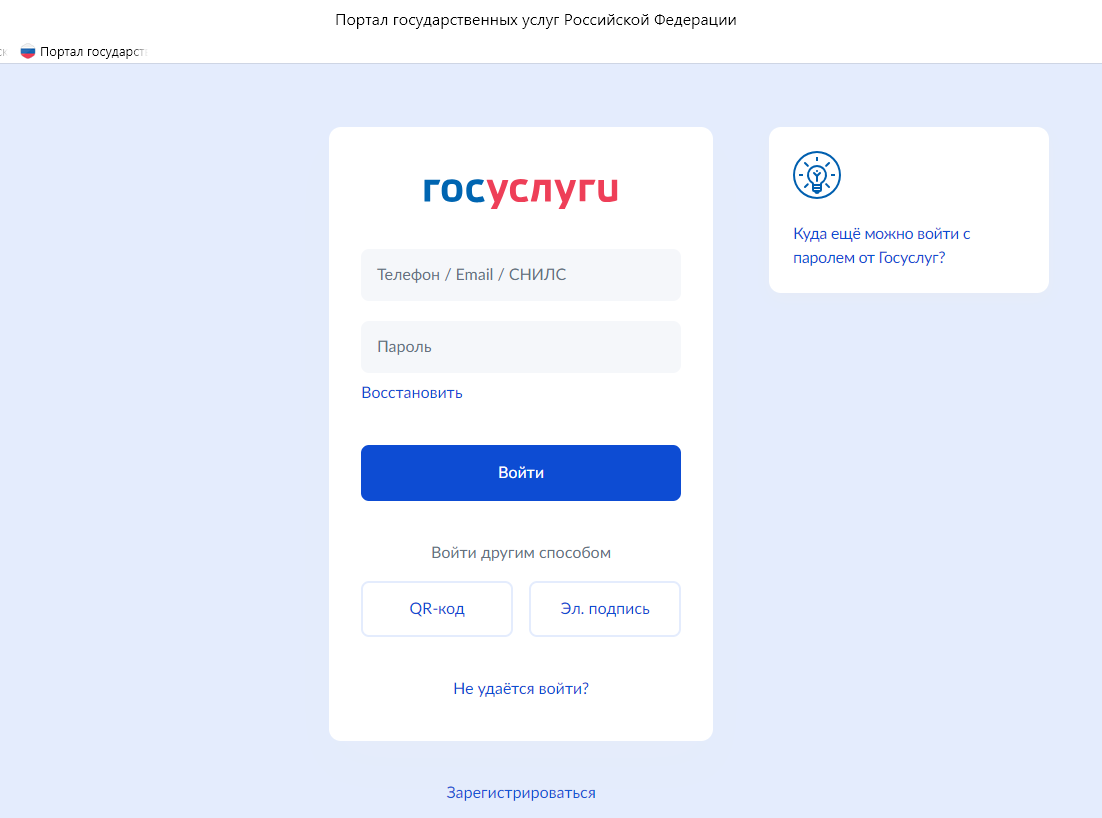 3.2. При поиске с умным ассистентом нажать на изображение лупы в верхней строке интерфейса портала, либо через робота Макса: нажать кнопку «Найти услугу».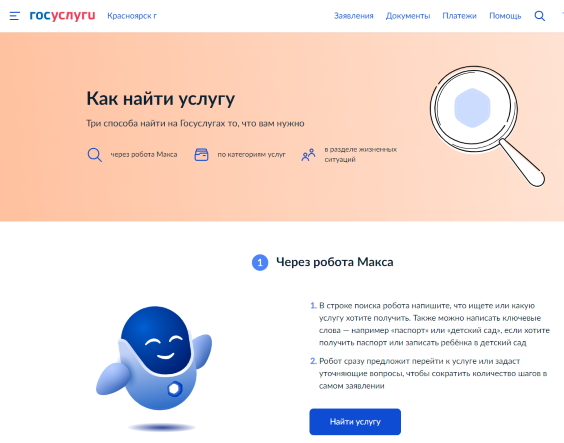 3.3. В строку поиска ввести наименование государственной услуги «Предоставление льготного (бесплатного) проезда отдельным категориям граждан». 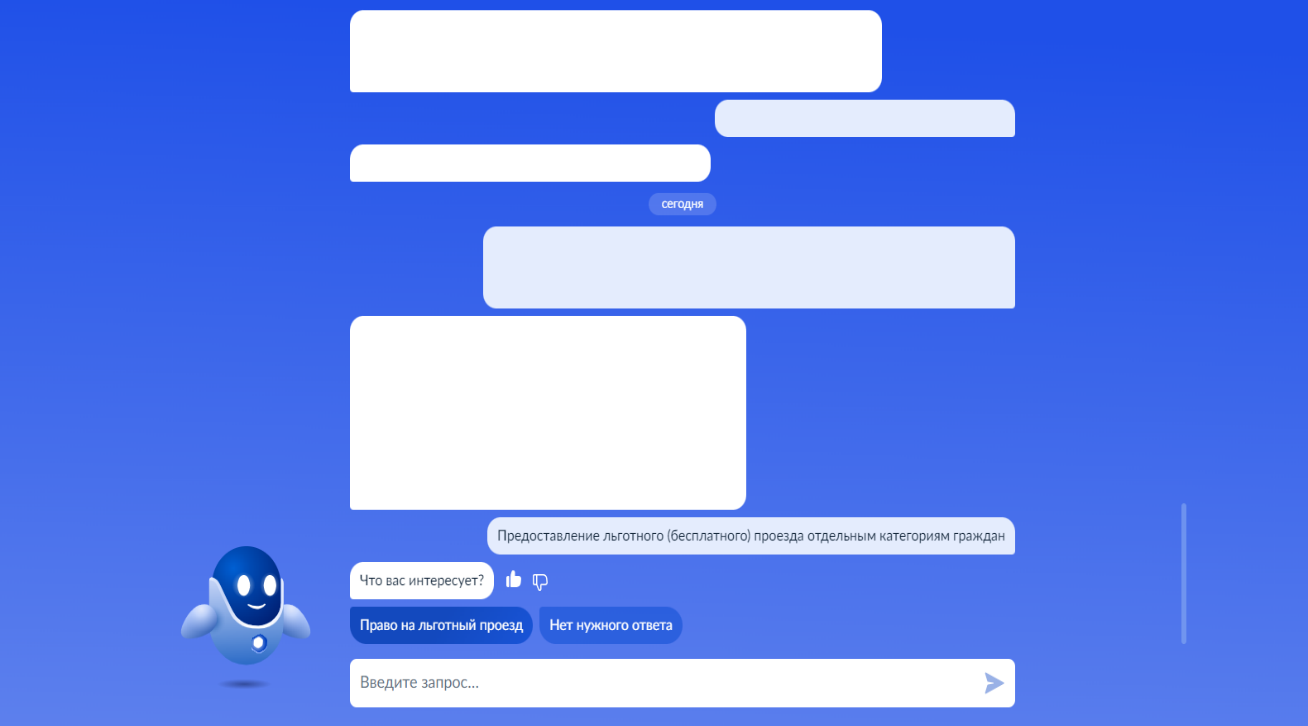 3.4 Нажать на ссылку «Право на льготный проезд», предложенную роботом Максом. 4 - действовать по предложенному пути «начать»: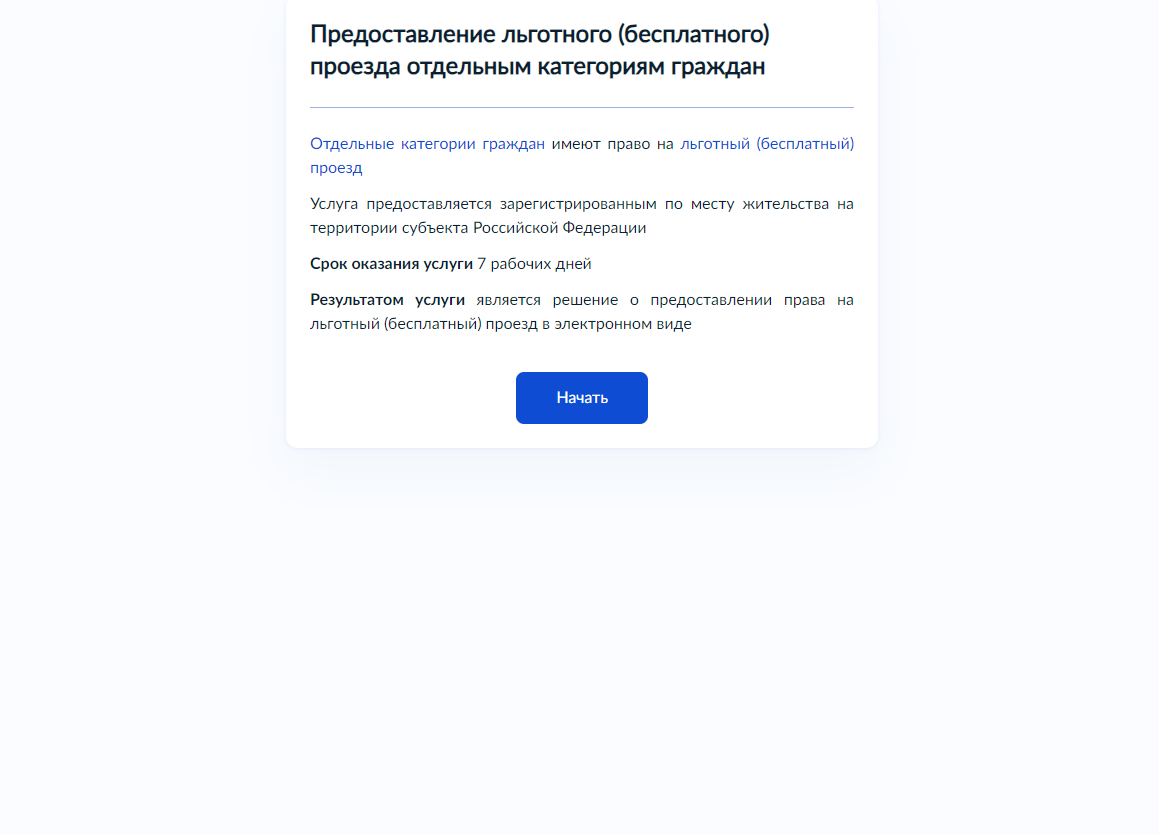 5 - выбрать цель обращения за услугой: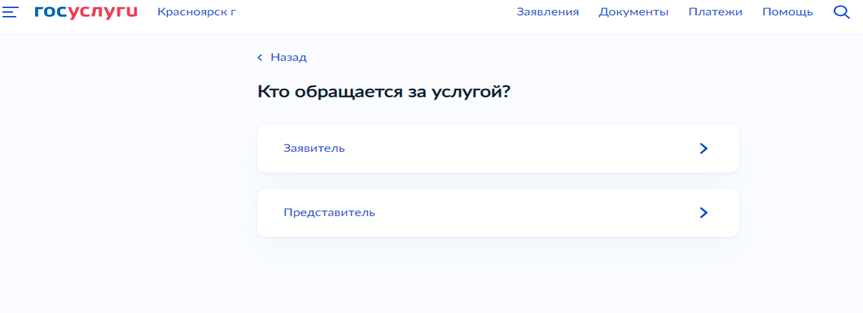 7 - проверить информацию, при необходимости «изменить», либо выбрать «верно»: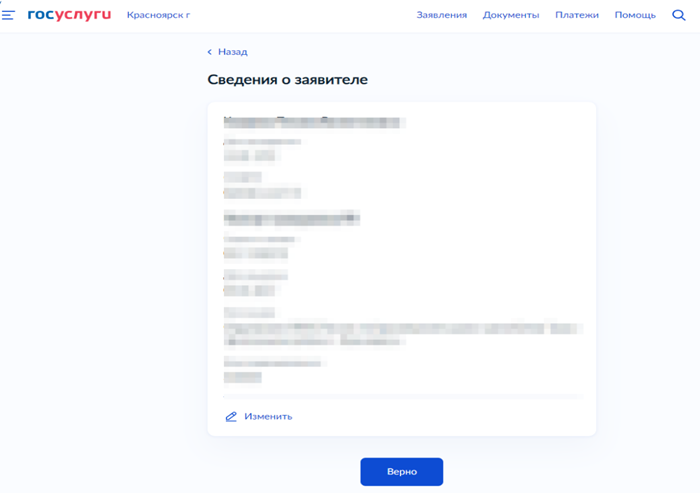 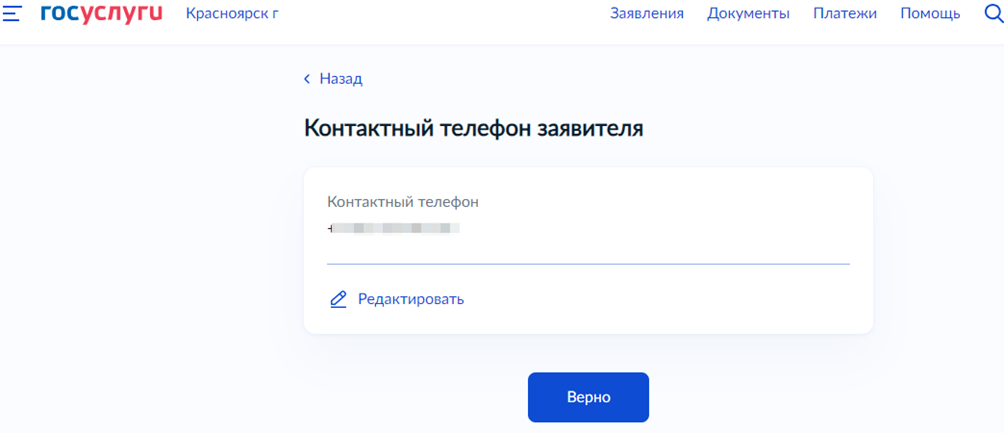 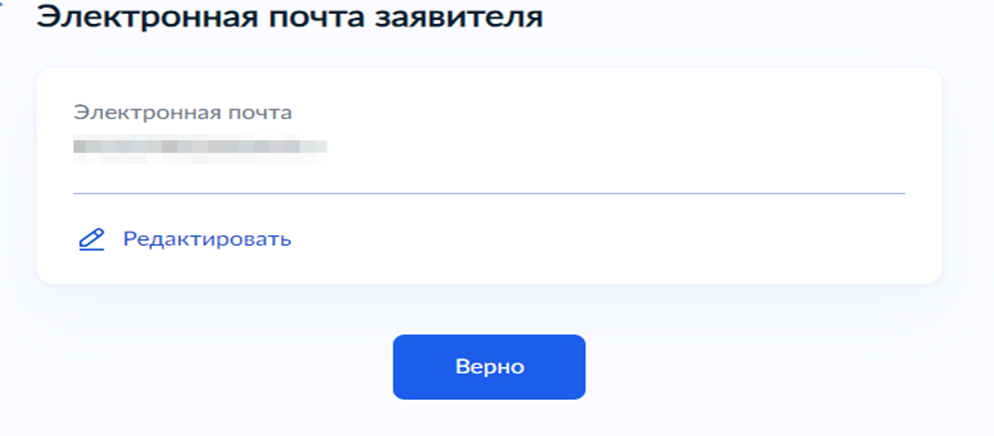 8 - указать место жительства заявителя: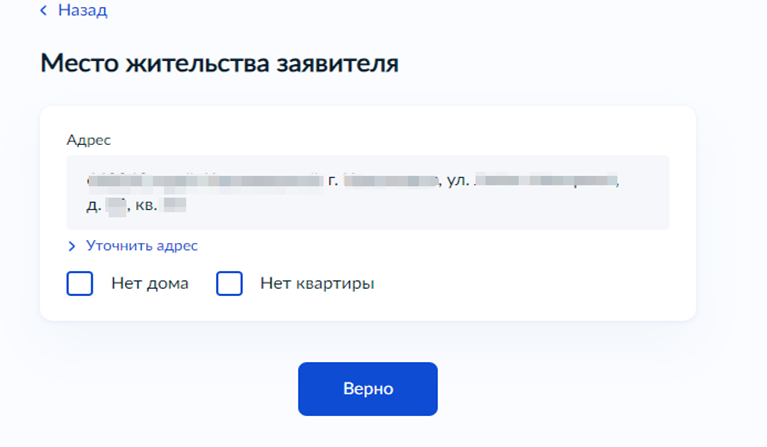 8 - выбрать льготную категорию: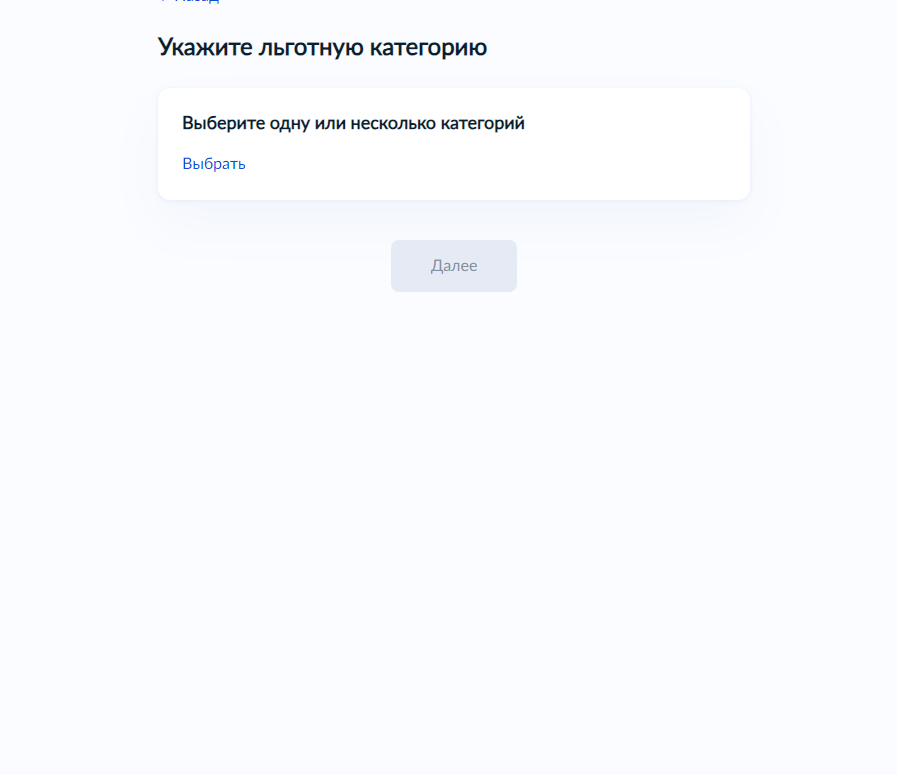 8.1. Из списка выбрать категорию, дающую право на получение социальной карты.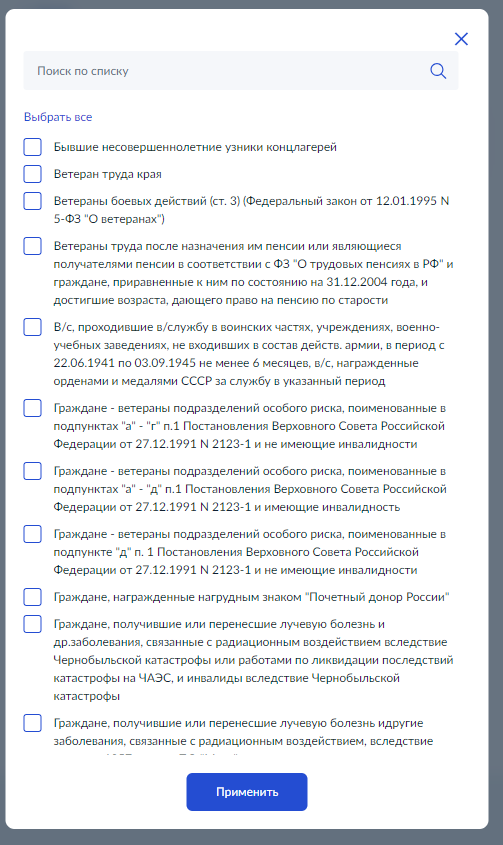 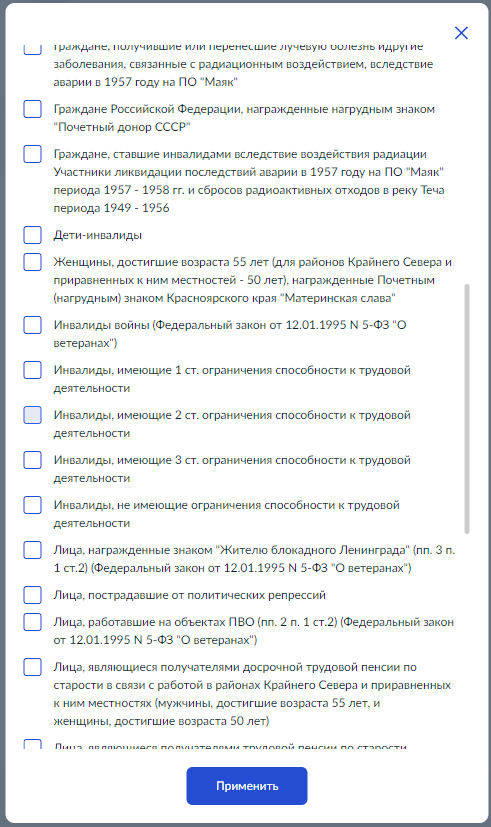 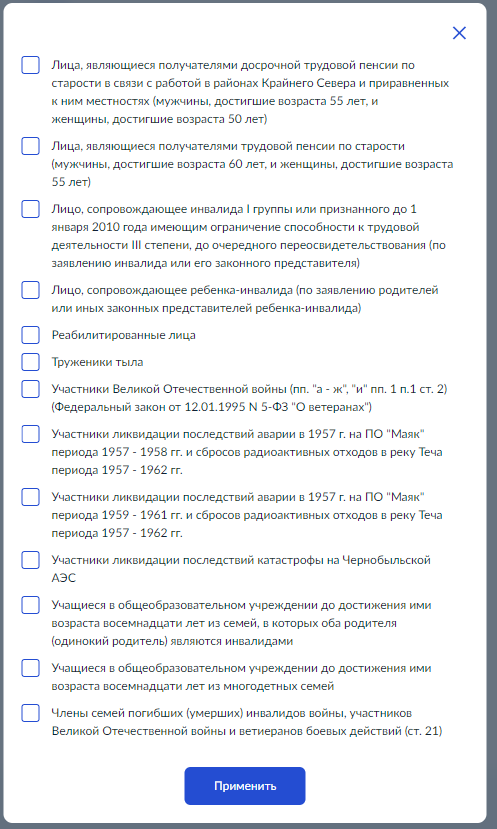 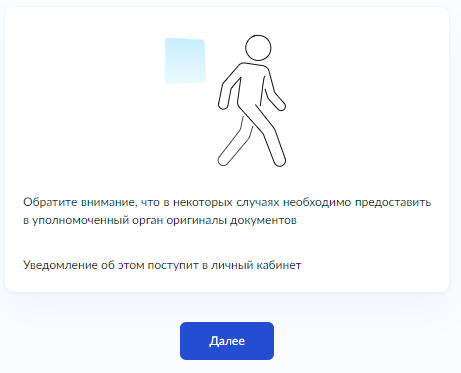 9 - выбрать территориальное подразделение КГКУ «УСЗН» 
(по месту жительства):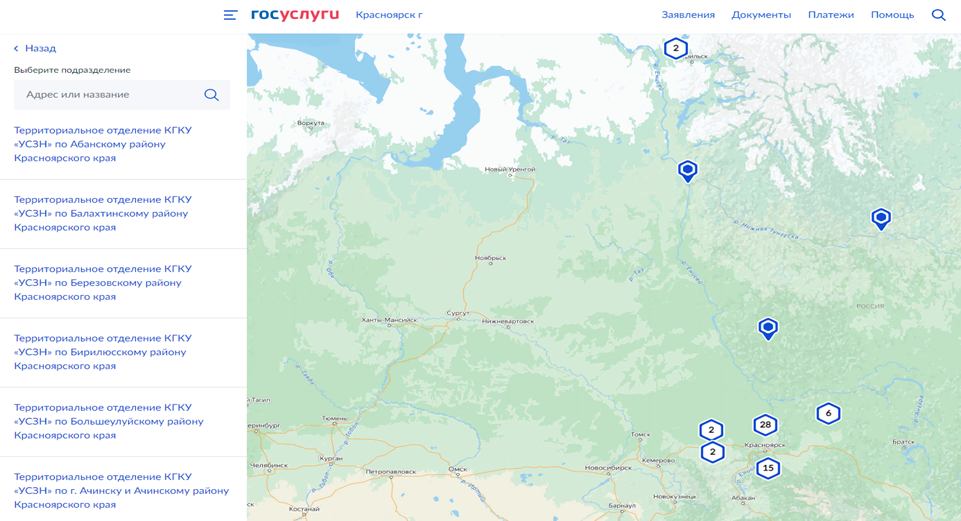 10 - выбрать способ получения результата рассмотрения заявления (поставить галочку в случае, если Вы хотите получить результат на бумажном носителе):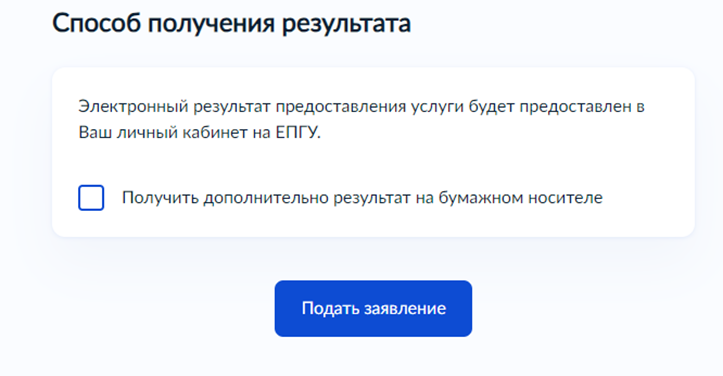 11 - нажать «Подать заявление»:По результатам рассмотрения заявления в личный кабинет на ЕПГУ поступит уведомление.